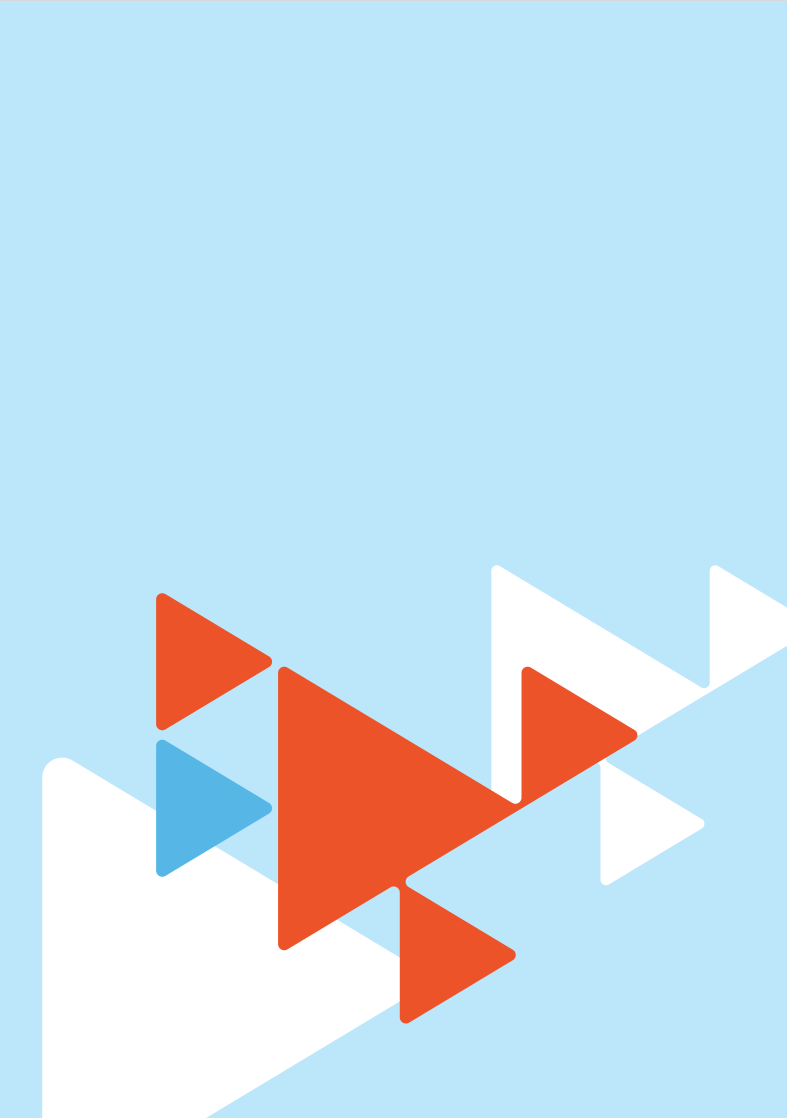 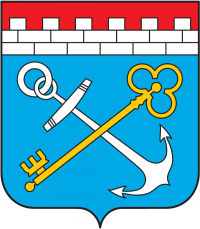 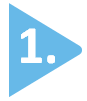 Информация о развитии рынка трудаЛенинградской области Рынок труда Ленинградской области в марте 2024 года оставался стабильным. К концу месяца численность безработных сократилась на 7% по сравнению             с февралем 2024 года и с началом года.Число граждан, обратившихся в службу занятости за поиском подходящей работы в марте снизилось на 14% по сравнению с февралем 2024 года (с 1248 чел. до 1071 чел.). Безработными признаны 514 чел., (на 23% меньше, чем в феврале             2024 года (664 чел.)Численность трудоустроенных граждан при содействии службы занятости  –   864  чел., из общего числа трудоустроенных в марте: 45% (386 чел.) безработные граждане; 38% (327 чел.) граждане, трудоустроенные в первые 10 дней со дня обращения в службу занятости, 17% (151чел.) несовершеннолетние от 14 до 18 лет, трудоустроенные на временные работы в свободное от учебы время.Спрос на рабочую силу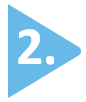 На начало апреля:текущий спрос на рабочую силу (вакансии, заявленные работодателями                      в службу занятости), составил 52,3 тыс. ед., что на 1% выше, чем на начало февраля (51,9 тыс. ед.);число активных резюме (численность граждан, зарегистрированных в службе занятости) снизилась на 9% (с 3351 чел. на 01.03.2024 до 3033 чел. на 01.04.2024).Таким образом, текущий спрос на рабочую силу в 17 раз превышал предложения рабочей силы на рынке труда (в начале 2024 года разница составляла – в 13,5 раз).Из 52,3 тыс. вакансий, заявленных работодателями, для трудоустройства:на рабочие профессии предлагались 36,3 тыс. (69%); на должности служащих и инженерно-технических работников – 16,0 тыс. (31%).Наибольшая доля активных вакансий заявлены сферами «строительство»  – 21,9 тыс. вакансий (42%) от общего числа вакансий, «обрабатывающие производства» – 12,0 тыс. вакансий (23%).Из числа претендентов на трудоустройство (3,0 тыс. чел.) больше всего граждан ранее работали в сферах: «торговля» – 20% (608 чел.), «обрабатывающие производства» - 14,5% (441 чел.), «транспорт» - 8% (241 чел.).Наименьшая доля граждан ранее трудились в сферах: «обеспечение электрической энергией», «водоснабжение» от 24 до 54 чел.ПОТРЕБНОСТЬ В КАДРАХ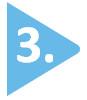 Наибольшую потребность в кадрах испытывали сферы: строительство, обрабатывающие производства, государственное управление и обеспечение военной безопасности; социальное обеспечение и деятельность в области здравоохранения     и социальных услуг, транспортировка и хранение. Текущий спрос на рабочую силу по сравнению с началом марта увеличился                 в сферах: торговля оптовая и розничная; ремонт автотранспортных средств и мотоциклов, деятельность в области здравоохранения и социальных услуг, транспортировка и хранение, строительство, образование, деятельность в области культуры, спорта, организации досуга и развлечений, деятельность по операциям с недвижимым имуществом, государственное управление и обеспечение военной безопасности; социальное обеспечение, водоснабжение; водоотведение, организация сбора и утилизации отходов, деятельность по ликвидации загрязнений, обеспечение электрической энергией, газом и паром; кондиционирование воздуха, деятельность профессиональная, научная и техническая, деятельность финансовая и страховая.Сократился в сферах: деятельность гостиниц и предприятий общественного питания, предоставление прочих видов услуг, добыча полезных ископаемых, сельское, лесное хозяйство, охота, рыболовство и рыбоводство, обрабатывающие производства, деятельность административная и сопутствующие дополнительные услуги.Наиболее востребованные рабочие профессии предприятий, 
не заинтересованных в привлечении иностранной рабочей силы: слесарь (ремонтник, по ремонту автомобилей, сантехник, сборщик, 
по ремонту подвижного состава и др.) – 2799 вакансий;сварщик (электрогазосварщик, газосварщик и др.) – 1910 вакансий;оператор (станков с ПУ, котельной, ленточного оборудования, конвейерной линии оборудования, автоматических и полуавтоматических линий станков                       и установок и др.) – 1212 вакансий;водитель (автомобиля, погрузчика, автобуса) – 1101 вакансия;машинист (закаточных машин, конвейера, насосных установок, автокомпрессора, автогрейдера, буровой установки и др.) – 808 вакансий.Наиболее востребованные должности инженерно-технических работников                  и служащих: инженер (технолог, конструктор, по сварке, по охране труда и др.) –                     1998 вакансий;врач (терапевт (педиатр) участковый, анестезиолог-реаниматолог, невролог, скорой медицинской помощи и др.) – 683 вакансии;педагог (преподаватель, учитель) (дополнительного образования, психолог, логопед, дефектолог и др.) – 586 вакансий;медицинская сестра – 501 вакансия;мастер (участка, цеха, дорожный, погрузочно-разгрузочных работ и др.) –                   445 вакансий.Уровень регистрируемой безработицы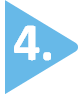 На 1 апреля 2024 года уровень регистрируемой безработицы                                    в Ленинградской области имел значение 0,2%, что на 0,1 % меньше, чем на начало года (на 01.01.2024 - 0,3%).При среднеобластном уровне регистрируемой безработицы в начале апреля       2024 года – 0,2%, по территориям этот показатель имел значение:                              от 0,1% в Гатчинском, Волховском, Киришском, Кингисеппском, Кировском муниципальных районах и Сосновоборском городском округе и до 0,5%                                в Бокситогорском муниципальном районе. В 8 муниципальных районах Ленинградской области уровень регистрируемой безработицы несколько выше среднеобластного значения. По сравнению с началом марта 2024 года уровень регистрируемой безработицы: сократился в целом по Ленинградской области и в 7 муниципальных районах;в 10 муниципальных районах и Сосновоборском городском округе                                 не изменился.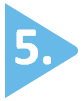 Состав безработных гражданВ общей численности безработных граждан, состоявших на учете в службе занятости населения, в начале апреля 2024 года (2302 чел.):осуществлявших трудовую деятельность – 2250 чел. (98%), из них:
по причинам прекращения трудовой деятельности:уволенные по собственному желанию – 1549 чел. (69%);уволенные по соглашению сторон – 190 чел. (8%);уволенные в связи с ликвидацией организации, либо прекращением деятельности индивидуальным предпринимателем – 239 чел. (11%);уволенные с государственной службы – 40 чел. (2%).Из 2302 безработных граждан:по возрасту:16-17 лет – 7 чел. (0,3%);18-19 лет – 20 чел. (1%);20-24 года – 97 чел. (4%);25-29 лет – 133 чел. (6%);30-34 года – 245 чел. (11%);35-49 лет – 1023 чел. (45%);50 лет и старше – 777 чел. (33%);по образованию:высшее образование – 819 чел. (36%);среднее проф. образование – 786 чел. (34%);	среднее общее образование – 308 чел. (13%);основное общее образование – 333 чел. (14%);не имеющие основного общего образования – 56 чел. (3%);по отдельным категориям граждан:родителей, имеющих несовершеннолетних детей, всего – 539 чел. (23%);инвалидов – 223 чел. (10%);граждан предпенсионного возраста – 462 чел. (20%);граждан, стремящихся возобновить трудовую деятельность после длительного перерыва (более одного года) – 188 человек (8%);граждан, впервые ищущих работу (ранее не работавших) – 52 чел. (2%).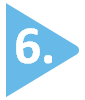 Социальное партнерство в сфере трудаНа 1 апреля 2024 года в Ленинградской области действовали                                 798 уведомительно зарегистрированных коллективных договоров, которыми охвачено 59,8 тыс. работающих граждан. 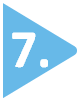 Государственное управление охраной трудаВ марте 2024 года представители комитета приняли участие в работе комиссий по расследованию несчастных случаев в семи организациях Ленинградской области, из них: со смертельным исходом – в двух организациях, с тяжелым исходом –                     в пяти организациях.Также в марте 2024 года прошло заседание Ленинградской областной межведомственной комиссии по охране труда, в рамках которой рассматривались такие вопросы как «Эффективность реализации корпоративных программ», «Реализация предупредительных мер по сокращению производственного травматизма и профессиональных заболеваний работников. Статистика травматизма работников за 2023 год», «О состоянии условий труда и профессиональной заболеваемости на территории Ленинградской области за 2023 год» и другие. Дополнительно стоит отметить, что для популяризации охраны труда на территории Ленинградской области в официальном информационном Telegram-канале «Трудовые будни» (https://t.me/Tb_47) на постоянной основе публикуется информация по вопросам трудового законодательства.Справочно: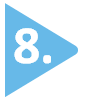 По последним данным Петростата, в среднем за декабрь 2023 года – февраль 2024 года, Ленинградской области уровень безработицы (по методологии МОТ) – 2,8%, численность безработных – 31,5 тыс. человек. Средняя заработная плата по Ленинградской области в январе 2024 года               (по последним данным Петростата) – 70 883 руб.Средний размер пособия по безработице в марте 2024, года 7 220,79 руб.Величина прожиточного минимума для трудоспособного населения 
на 2024 год – 17 686 руб. Размер минимальной заработной платы в Ленинградской области с 1 января 2024 года – 20 125 руб. ЧИСЛЕННОСТЬ ГРАЖДАН, ОБРАТИВШИХСЯ ЗА ПРЕДОСТАВЛЕНИЕМ ГОСУДАРСТВЕННЫХ УСЛУГТаблица 1Ниже среднеобластного (менее 0,2%)Ниже среднеобластного (менее 0,2%)Ниже среднеобластного (менее 0,2%)Выше среднеобластного (более 0,2%)Выше среднеобластного (более 0,2%)Выше среднеобластного (более 0,2%)Выше среднеобластного (более 0,2%)№п/пМуниципальныерайоны,городской округУровеньрег. безработицы, %№п/пМуниципальныерайоныМуниципальныерайоныУровеньрег. безработицы, %1.Сосновоборский г.о.   0,11.ЛужскийЛужский0,32.Гатчинский0,12.ВыборгскийВыборгский0,33.Кировский0,13. Приозерский Приозерский0,34.Волховский0,14.СланцевскийСланцевский0,45.Киришский 0,15.ВолосовскийВолосовский0,46.Кингисеппский 0,16.ЛодейнопольскийЛодейнопольский0,47.Всеволожский 0,27.7.Подпорожский0,48.Ломоносовский0,28.8.Бокситогорский0,59.Тихвинский0,210.Тосненский0,2№МуниципальныеФевральФевральФевральМартМартМартМартп/прайоны, городской округКоличествоОбратились за госуслугой по: Обратились за госуслугой по: КоличествоОбратились за госуслугой по:Обратились за госуслугой по:Обратились за госуслугой по:заявлений граждан о предоставлении госуслуг, (ед.)содействию в поиске подходящей работы, (чел.)профориентации, (чел.)заявлений граждан о предоставлении госуслуг, (ед.)содействию в поиске подходящей работы, (чел.)профориентации, (чел.)гр.4:   гр.1, %АВ12346791.Бокситогорский 3901071943319815084,92.Волосовский 1463874140306995,93.Волховский 128406221545118168,04.Всеволожский 75925132360821826180,15.Выборгский 309961142439310178,66.Гатчинский 27091109401109190148,57.Кингисеппский26810177199866374,38.Киришский 12233451482473121,39.Кировский 212667831548145148,610.Лодейнопольский 131356187274466,411.Ломоносовский864331993546115,112.Лужский 2185797142407265,113.Подпорожский 119314379214266,414.Приозерский 6731171252366186,615.Сланцевский 141455619249108136,216.Cосновоборский г.о.170297887174751,217.Тихвинский 292851602254813277,118.Тосненский 27469982436013588,719.«ЦОПП «Профстандарт»145- 1451639 -16391130,3Итого по Лен.областиИтого по Лен.области424712481862551810713501129,9БЕЗРАБОТНЫЕ, УРОВЕНЬ РЕГИСТРИРУЕМОЙ БЕЗРАБОТИЦЫБЕЗРАБОТНЫЕ, УРОВЕНЬ РЕГИСТРИРУЕМОЙ БЕЗРАБОТИЦЫБЕЗРАБОТНЫЕ, УРОВЕНЬ РЕГИСТРИРУЕМОЙ БЕЗРАБОТИЦЫБЕЗРАБОТНЫЕ, УРОВЕНЬ РЕГИСТРИРУЕМОЙ БЕЗРАБОТИЦЫБЕЗРАБОТНЫЕ, УРОВЕНЬ РЕГИСТРИРУЕМОЙ БЕЗРАБОТИЦЫБЕЗРАБОТНЫЕ, УРОВЕНЬ РЕГИСТРИРУЕМОЙ БЕЗРАБОТИЦЫБЕЗРАБОТНЫЕ, УРОВЕНЬ РЕГИСТРИРУЕМОЙ БЕЗРАБОТИЦЫБЕЗРАБОТНЫЕ, УРОВЕНЬ РЕГИСТРИРУЕМОЙ БЕЗРАБОТИЦЫБЕЗРАБОТНЫЕ, УРОВЕНЬ РЕГИСТРИРУЕМОЙ БЕЗРАБОТИЦЫБЕЗРАБОТНЫЕ, УРОВЕНЬ РЕГИСТРИРУЕМОЙ БЕЗРАБОТИЦЫБЕЗРАБОТНЫЕ, УРОВЕНЬ РЕГИСТРИРУЕМОЙ БЕЗРАБОТИЦЫБЕЗРАБОТНЫЕ, УРОВЕНЬ РЕГИСТРИРУЕМОЙ БЕЗРАБОТИЦЫТаблица 2Таблица 2Таблица 2Таблица 2Таблица 2Таблица 2Таблица 2Таблица 2Таблица 2Таблица 2Таблица 2Таблица 2№МуниципальныеБезработные:Безработные:Безработные:Безработные:Безработные:Безработные:Безработные:Уровень регистрируемой  безработицы, (%)Уровень регистрируемой  безработицы, (%)Уровень регистрируемой  безработицы, (%)п/п районы, городской округПоставлено на учет, (чел.)Поставлено на учет, (чел.)Поставлено на учет, (чел.)Поставлено на учет, (чел.)Состоит на учете, (чел.)Состоит на учете, (чел.)Состоит на учете, (чел.)01.03.202401.04.2024гр.8-гр.7, п/пфевральмартгр.2:гр1,%гр.2:гр1,%01.03.202401.04.2024гр.5:гр.4,%АB12334567891.Бокситогорский504182,016016015496,30,60,5-0,12.Волосовский312477,411611610287,90,40,40,03.Волховский211781,092928188,00,20,1-0,14.Всеволожский12911790,754954951393,40,20,20,05.Выборгский806581,331731731298,40,30,30,06.Гатчинский282796,411911911092,40,10,10,07.Кингисеппский292689,792927985,90,20,1-0,18.Киришский191368,470705781,40,20,1-0,19.Кировский311651,678786887,20,10,10,010.Лодейнопольский211885,778787596,20,50,4-0,111.Ломоносовский282175,073737298,60,20,20,012.Лужский362363,914114113192,90,30,30,013.Подпорожский211466,794947883,00,50,4-0,114.Приозерский251664,09797100103,10,30,30,015.Сланцевский2427112,5828284102,40,40,40,016.Cосновоборский г.о.7228,631312787,10,10,10,017.Тихвинский382463,293937984,90,20,20,018.Тосненский462350,020520518087,80,30,2-0,1Итого по Ленинградской областиИтого по Ленинградской области66451477,424872487230292,60,20,20,0ЧИСЛЕННОСТЬ ГРАЖДАН, ОБРАТИВШИХСЯ ЗА СОДЕЙСТВИЕМ В ПОИСКЕ ПОДХОДЯЩЕЙ РАБОТЫ, 
ТЕКУЩИЙ СПРОС НА РАБОЧУЮ СИЛУЧИСЛЕННОСТЬ ГРАЖДАН, ОБРАТИВШИХСЯ ЗА СОДЕЙСТВИЕМ В ПОИСКЕ ПОДХОДЯЩЕЙ РАБОТЫ, 
ТЕКУЩИЙ СПРОС НА РАБОЧУЮ СИЛУЧИСЛЕННОСТЬ ГРАЖДАН, ОБРАТИВШИХСЯ ЗА СОДЕЙСТВИЕМ В ПОИСКЕ ПОДХОДЯЩЕЙ РАБОТЫ, 
ТЕКУЩИЙ СПРОС НА РАБОЧУЮ СИЛУЧИСЛЕННОСТЬ ГРАЖДАН, ОБРАТИВШИХСЯ ЗА СОДЕЙСТВИЕМ В ПОИСКЕ ПОДХОДЯЩЕЙ РАБОТЫ, 
ТЕКУЩИЙ СПРОС НА РАБОЧУЮ СИЛУЧИСЛЕННОСТЬ ГРАЖДАН, ОБРАТИВШИХСЯ ЗА СОДЕЙСТВИЕМ В ПОИСКЕ ПОДХОДЯЩЕЙ РАБОТЫ, 
ТЕКУЩИЙ СПРОС НА РАБОЧУЮ СИЛУЧИСЛЕННОСТЬ ГРАЖДАН, ОБРАТИВШИХСЯ ЗА СОДЕЙСТВИЕМ В ПОИСКЕ ПОДХОДЯЩЕЙ РАБОТЫ, 
ТЕКУЩИЙ СПРОС НА РАБОЧУЮ СИЛУЧИСЛЕННОСТЬ ГРАЖДАН, ОБРАТИВШИХСЯ ЗА СОДЕЙСТВИЕМ В ПОИСКЕ ПОДХОДЯЩЕЙ РАБОТЫ, 
ТЕКУЩИЙ СПРОС НА РАБОЧУЮ СИЛУЧИСЛЕННОСТЬ ГРАЖДАН, ОБРАТИВШИХСЯ ЗА СОДЕЙСТВИЕМ В ПОИСКЕ ПОДХОДЯЩЕЙ РАБОТЫ, 
ТЕКУЩИЙ СПРОС НА РАБОЧУЮ СИЛУЧИСЛЕННОСТЬ ГРАЖДАН, ОБРАТИВШИХСЯ ЗА СОДЕЙСТВИЕМ В ПОИСКЕ ПОДХОДЯЩЕЙ РАБОТЫ, 
ТЕКУЩИЙ СПРОС НА РАБОЧУЮ СИЛУЧИСЛЕННОСТЬ ГРАЖДАН, ОБРАТИВШИХСЯ ЗА СОДЕЙСТВИЕМ В ПОИСКЕ ПОДХОДЯЩЕЙ РАБОТЫ, 
ТЕКУЩИЙ СПРОС НА РАБОЧУЮ СИЛУЧИСЛЕННОСТЬ ГРАЖДАН, ОБРАТИВШИХСЯ ЗА СОДЕЙСТВИЕМ В ПОИСКЕ ПОДХОДЯЩЕЙ РАБОТЫ, 
ТЕКУЩИЙ СПРОС НА РАБОЧУЮ СИЛУЧИСЛЕННОСТЬ ГРАЖДАН, ОБРАТИВШИХСЯ ЗА СОДЕЙСТВИЕМ В ПОИСКЕ ПОДХОДЯЩЕЙ РАБОТЫ, 
ТЕКУЩИЙ СПРОС НА РАБОЧУЮ СИЛУЧИСЛЕННОСТЬ ГРАЖДАН, ОБРАТИВШИХСЯ ЗА СОДЕЙСТВИЕМ В ПОИСКЕ ПОДХОДЯЩЕЙ РАБОТЫ, 
ТЕКУЩИЙ СПРОС НА РАБОЧУЮ СИЛУЧИСЛЕННОСТЬ ГРАЖДАН, ОБРАТИВШИХСЯ ЗА СОДЕЙСТВИЕМ В ПОИСКЕ ПОДХОДЯЩЕЙ РАБОТЫ, 
ТЕКУЩИЙ СПРОС НА РАБОЧУЮ СИЛУЧИСЛЕННОСТЬ ГРАЖДАН, ОБРАТИВШИХСЯ ЗА СОДЕЙСТВИЕМ В ПОИСКЕ ПОДХОДЯЩЕЙ РАБОТЫ, 
ТЕКУЩИЙ СПРОС НА РАБОЧУЮ СИЛУЧИСЛЕННОСТЬ ГРАЖДАН, ОБРАТИВШИХСЯ ЗА СОДЕЙСТВИЕМ В ПОИСКЕ ПОДХОДЯЩЕЙ РАБОТЫ, 
ТЕКУЩИЙ СПРОС НА РАБОЧУЮ СИЛУЧИСЛЕННОСТЬ ГРАЖДАН, ОБРАТИВШИХСЯ ЗА СОДЕЙСТВИЕМ В ПОИСКЕ ПОДХОДЯЩЕЙ РАБОТЫ, 
ТЕКУЩИЙ СПРОС НА РАБОЧУЮ СИЛУТаблица 3Таблица 3Таблица 3Таблица 3№МуниципальныеЧисленность граждан, обратившихся за содействием в поиске подходящей работы:Численность граждан, обратившихся за содействием в поиске подходящей работы:Численность граждан, обратившихся за содействием в поиске подходящей работы:Численность граждан, обратившихся за содействием в поиске подходящей работы:Численность граждан, обратившихся за содействием в поиске подходящей работы:Численность граждан, обратившихся за содействием в поиске подходящей работы:Численность граждан, обратившихся за содействием в поиске подходящей работы:Численность граждан, обратившихся за содействием в поиске подходящей работы:Численность граждан, обратившихся за содействием в поиске подходящей работы:Численность граждан, обратившихся за содействием в поиске подходящей работы:Численность граждан, обратившихся за содействием в поиске подходящей работы:Текущий спрос на рабочуюТекущий спрос на рабочуюТекущий спрос на рабочуюТекущий спрос на рабочуюТекущий спрос на рабочуюТекущий спрос на рабочуюп/прайоны, городской округ Поставлено на учет, (чел.)Поставлено на учет, (чел.)Поставлено на учет, (чел.)Поставлено на учет, (чел.)Поставлено на учет, (чел.)Поставлено на учет, (чел.)Состоит на учете, (чел.)Состоит на учете, (чел.)Состоит на учете, (чел.)Состоит на учете, (чел.)Состоит на учете, (чел.)силу (вакансии), (ед.)силу (вакансии), (ед.)силу (вакансии), (ед.)силу (вакансии), (ед.)силу (вакансии), (ед.)силу (вакансии), (ед.)февральфевральмартмартгр.2:гр.1,%гр.2:гр.1,%01.03.202401.03.202401.04.202401.04.2024гр.5:гр.4,%01.03.202401.03.202401.04.2024гр.8:гр.7,%гр.8:гр.7,%гр.8:гр.7,%АB112233445567789991.Бокситогорский 107107989891,691,620520519819896,6755755778103,0103,0103,02.Волосовский 3838303078,978,914714712112182,3736736771104,8104,8104,83.Волховский 40404545112,5112,512312311411492,7141314131447102,4102,4102,44.Всеволожский 25125121821886,986,974174167367390,862876287599195,395,395,35.Выборгский 9696939396,996,936136135835899,2213521352171101,7101,7101,76.Гатчинский 9191109109119,8119,821021018218286,7247024702620106,1106,1106,17.Кингисеппский 101101868685,185,113913910910978,4216922169221805100,5100,5100,58.Киришский 3333242472,772,7106106858580,2878878923105,1105,1105,19.Кировский 6666484872,772,711511510810893,9150815081558103,3103,3103,310.Лодейнопольский 3535272777,177,1100100858585,021321318787,887,887,811.Ломоносовский4343353581,481,4109109109109100,0110911091115100,5100,5100,512.Лужский 5757404070,270,217317316216293,6128012801362106,4106,4106,413.Подпорожский 3131212167,767,7114114939381,656356353494,894,894,814.Приозерский 3131232374,274,2114114118118103,510841084103695,695,695,615.Сланцевский 45454949108,9108,9106106106106100,0541541550101,7101,7101,716.Cосновоборский г.о.2929171758,658,658586161105,2227022702309101,7101,7101,717.Тихвинский 8585484856,556,517717712712771,8443744374461100,5100,5100,518.Тосненский 6969606087,087,025325322422488,5248924892686107,9107,9107,9Итого по Ленинградской областиИтого по Ленинградской области124812481071107185,885,8335133513033303390,5518605186052304100,9100,9100,9